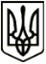 УкраїнаМЕНСЬКА МІСЬКА РАДАЧернігівська область(шоста сесія восьмого скликання)ПРОЄКТ РІШЕННЯ31 травня  2021 року                  № ____ Про погодження Положення про платні медичні послуги, що надаються КНП «Менська міська лікарня» Менської міської ради Відповідно до постанови Кабінету Міністрів України від 17 вересня 1996 року №1138 «Про затвердження переліку платних послуг, які надаються в державних закладах охорони здоров’я та вищих медичних закладах освіти (зі змінами)», Закону України «Про ціни і ціноутворення» від 21 червня 2012 р. № 5007-VI, керуючись ст.ст. 26, 59 Закону України «Про місцеве самоврядування в Україні», міська рада ВИРІШЛА:1. Погодити Положення про платні медичні послуги, що надаються Комунальним некомерційним підприємством «Менська міська лікарня»  Менської міської ради, згідно додатку.2. Генеральному директору Комунального некомерційного підприємства  «Менська міська лікарня» Менської міської ради Г.І.Разновану проводити роботу по розробці та затвердженню тарифів на платні медичні послуги відповідно до Положення про платні медичні послуги.3. Контроль за виконанням рішення покласти на першого заступника міського голови О.Л.Неберу. Міський голова 	Г.А. ПримаковДодаток до проєкту рішення 6 сесії Менської міської ради 8  скликання від 31.05.2021 №____ Про погодження Положення про платні медичні послуги, що надаються КНП «Менська міська лікарня»Менської міської ради ПОЛОЖЕННЯпро платні медичні послугиЗагальні положенняПоложення про платні медичні послуги КНП «Менська міська лікарня» Менської міської ради (далі — Положення) розроблено відповідно до частини шостої статті 18 Закону України «Основи законодавства України про охорону здоров’я» від 19.11.1992 № 2801-ХІІ (далі - Закон № 2801), який передбачає можливість надання платних медичних послуг населенню.Платні медичні послуги, що надаються КНП, регламентовані наступними нормативними документами:-  Порядок видачі медичної довідки для отримання дозволу (ліцензії) на об’єкт дозвільної системи, затверджений наказом МОЗ від 20 жовтня 1999 р. № 252;-  наказ МОЗ та МВС «Про затвердження Положення про медичний огляд кандидатів у водії та водіїв транспортних засобів» від 31 січня 2013 р. № 65/80;- перелік професій працівників, які проходять медичні огляди, встановлений ст.17 Закону України  «Про охорону праці» від 14 жовтня 1992 року;- Порядок проведення медичних оглядів працівників певних категорій, затверджений наказом МОЗ України від 21 травня 2007 р. № 246;- Правила проведення обов’язкових профілактичних оглядів працівників окремих професій, виробництв та організацій, діяльність яких пов’язана з обслуговуванням населення і може призвести до поширення інфекційних захворювань, що затверджені наказом МОЗ України від 23 липня 2002 р. № 280;- Порядок надання комплексної медичної допомоги вагітній жінці під час небажаної вагітності, затверджений наказом МОЗ України від 24 травня 2013 р. № 423- Закон України «Про ціни та ціноутворення» від 21.06.2012 р. № 5007-VI;Перелік платних послуг у Положенні відповідає Переліку платних послуг, які надаються в державних і комунальних  закладах охорони здоров’я та вищих медичних навчальних закладах, затвердженого постановою Кабінету Міністрів України від 17 вересня 1996 р. № 1138 (зі змінами) (далі – Перелік № 1138). КНП «Менська міська лікарня» Менської міської ради (далі – КНП)  працює відповідно до Статуту комунального некомерційного підприємства «Менська міська лікарня» Менської міської ради (далі – Статут).КНП надає платні медичні послуги на засадах, визначених пунктом 	1.5 Статуту КНП: провадить свою діяльність як господарську некомерційну, спрямовану на досягнення соціальних цілей, без мети одержання прибутку. Соціальні цілі полягають у реалізації права на охорону здоров’я згідно зі статтею 6 Закону № 2801. Трудові, економічні та соціальні відносини КНП і працівників, які беруть участь у наданні платних медичних послуг, регулює колективний договір. Мета Положення – регламентувати процес надання платних медичних послуг КНП, створити методологічну базу для розрахунку їх собівартості, обгрунтувати тарифи на платні медичні послуги КНП «Менська міська лікарня» Менської міської ради.2. Порядок встановлення тарифів на платні медичні послуги 2.1. Платні медичні послуги надаються за  розрахованими тарифами. Тарифи  розраховуються начальником планово-економічного відділу та затверджуються наказом генерального директора за погодженням із виконавчим органом (виконавчим комітетом Менської міської ради).2.2. Структурні підрозділи КНП забезпечують населення доступною та достовірною інформацією про порядок надання платних медичних послуг та їх тарифів2.3. Тарифи на медичні послуги, які надаються населенню в КНП «Менська міська лікарня» Менської міської ради розраховані індивідуально з  урахуванням  економічно обґрунтованих витрат.2.4. Базою для встановлення тарифів на медичні послуги є їх собівартість, до якої    входять:Витрати на оплату праці персоналу, безпосередньо зайнятого наданням медичних послуг;Відрахування на соціальне страхування, в цільові фонди, які передбачені законодавством;Матеріальні витрати, які визначені за розрахунковими показниками, та об’єктивно обґрунтовані розрахунки накладних витрат по закладу;Інші витрати з урахуванням конкретних умов функціонування закладу.2.5. Рівень рентабельності встановлено до 30% від собівартості медичної послуги.2.6.Розрахунок тарифів на медичні послуги здійснюється щорічно з урахуванням  фактичних витрат закладу.3. Оплата послуг3.1. КНП приймає оплату за платні медичні послуги від фізичних і юридичних осіб, у т.ч. страхових компаній тільки в безготівковій формі.3.2. Оплата здійснюється перед наданням платної медичної послуги. 3.3. Відповідальні особи надають платні медичні послуги тільки після пред’явлення отримувачем послуги документа про оплату — фіскального чека РРО, банківської квитанції, тощо. 4. Розподіл та використання грошових надходжень4.1. Кошти, отримані від надання платних медичних послуг, КНП  використовує винятково в межах статутної діяльності, з дотриманням пунктів 1.5, 1.6 та 1.7 Статуту, що забороняють прямий розподіл прибутку між засновниками та працівниками. Натомість ці кошти КНП спрямовує на фінансування видатків та  досягнення соціальної мети діяльності. 4.2. Пріоритетні напрями розподілу коштів, отриманих за надання платних медичних послуг:оплата праці медичних працівників КНП — передусім тих, які забезпечують надання платних медичних послуг; сплата ЄСВ, інших зарплатних податків і зборів, що відповідає пункту 8.8 Статуту про використання на зарплатні цілі коштів, отриманих в результаті господарської некомерційної діяльності;оновлення матеріально-технічної бази КНП. 5. Прикінцеві положення5.1. Положення набирає чинності з дати затвердження наказом генерального директора КНП. 5.2.Перегляд Положення зумовлюють зміни організаційної структури КНП, складу платних послуг, законодавства. 